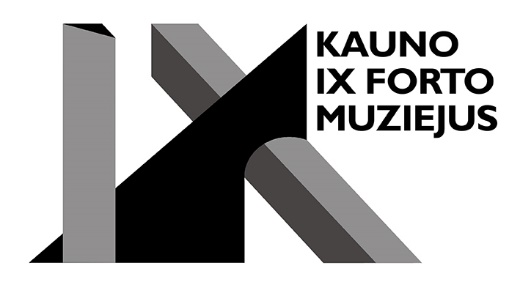 Lietuvos žydų genocido atminimo dienos minėjimas ir Christiano Boltanskio instaliacijos „Animitas“ atidarymas2023 m. rugsėjo 22 d. Kauno IX forto muziejuje bus minima Lietuvos žydų genocido atminimo diena ir atidaroma žymaus menininko Christiano Boltanskio instaliacija „Animitas“ (liet. Sielos). Kauno IX forto muziejus ir „Kaunas 2022“ kviečia kartu pagerbti Holokausto aukas ir sutikti Lietuvoje dar neeksponuotą meno kūrinį, primenantį tuos, kurių netekome.PROGRAMA:13.00 val. Atminimo eisena muziejaus teritorijoje13.10 val. Holokausto aukų pagerbimas13.20 val. Christiano Boltanskio meninės instaliacijos „Animitas“ atidarymas13.35 val. Šokio performansas | Choreografė ir atlikėja Erika Vizbaraitė, muzikos autorius ir atlikėjas Domas Aleksa14.00 val. Patyriminės instaliacijos „Slėptuvė gete“ pristatymasPrisimenant ir pagerbiant Holokausto aukas, renginio pradžioje vyks atminimo eisena nuo muziejaus administracijos pastato (Žemaičių pl. 71) iki masinių žudynių lauko. Po aukų pagerbimo ceremonijos Christiano Boltanskio meninę instaliaciją „Animitas“ pristatys kuratorė Josée Drouin-Brisebois ir „Kaunas 2022“ vadovė Virginija Vitkienė. Pristatymą lydės Auksinio scenos kryžiaus laureatės Erikos Vizbaraitės šokio performansas, sukurtas specialiai šiai progai. Renginio dalyviai taip pat turės galimybę aplankyti Kauno IX forto muziejuje eksponuojamą patyriminę instaliaciją „Slėptuvė gete“.Christianas Boltanskis – žydų kilmės prancūzų menininkas, gimęs per Antrąjį pasaulinį karą. Jo darbuose gausu svarstymų apie likimą, gedėjimą ir atmintį. „Animitą“ – paskutinį menininko kūrinį – sudaro šimtai japoniškų varpelių, kurie skamba pučiant vėjui. Pats autorius šį garsą prilygino „sielų muzikai“. „Animitu“, pasak instaliacijos kuratorės Josée Drouin-Brisebois, „Boltanskis išreiškia universalų žmogaus troškimą sujungti dangų ir žemę. Per sielų muzikos patirtį jis kviečia mus prisiminti tuos žmones, kurių netekome“. Ši Christiano Boltanskio meninė instaliacija yra „Kaunas 2022“ atsisveikinimo dovana miestui, kurią kiekvienas galės pamatyti ir aplankyti nemokamai bet kuriuo patogiu metu. Išsamiau apie „Animitą“: https://bit.ly/45zxxXf.  Renginys yra programos, skirtos Vilniaus geto likvidavimo 80-osioms metinėms minėti, dalis.Renginys viešas, bus filmuojama ir fotografuojama. Dalyvaudami renginyje sutinkate būti matomi renginio nuotraukose, vaizdo įrašuose ir esate informuoti, kad šios nuotraukos, vaizdo įrašai gali būti skelbiami viešai.Renginio organizatorius – Kauno IX forto muziejusRenginio partneriai: „Kaunas 2022“, Kauno žydų bendruomenė